NAME & SURNAME: A. Fill in the blanks with the PAST FORM of the verbs given in parathesis.(Boşlukları parantez içindeki fiillerin “GEÇMİŞ ZAMAN” halleriyle doldurunuz.) 10×2= 20 pts.  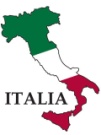 1- We .................... (visit) the museums and art galleries in Italy two years ago. 2- Yesterday, Fatmagül ..................... (find)     50     on the street.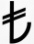 3- Aslı Tohumcu .................... (write) the book     “ Eksimus Serüvenleri ” in 2011.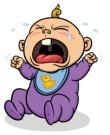 4- My little sister, Eslem .................(cry)      very much last night.5- Sıla .............. (feel) ill last lesson and went     home with her father.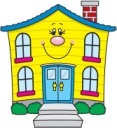 6- They ...................... (buy)      a new house in Aydınlı last year. 7- In summer holiday, Enes ................... (pick)     blackberries and rode on a donkey.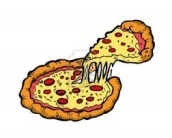 8- Yaren and Sinem ................... (eat)      a big pizza in the lunchtime.9- Students ..................... (hurry) to buy toast     in the canteen line.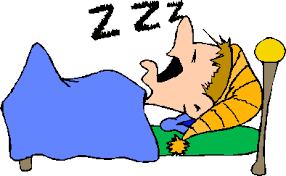 10- I ................ (sleep) for long        hours last weekend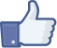 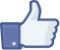 B. Write the occupations.        (Meslekleri yazınız.)   5×3= 15 pts.  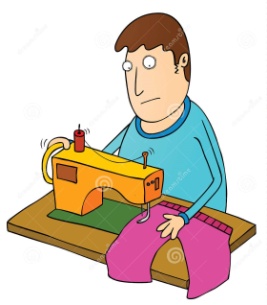 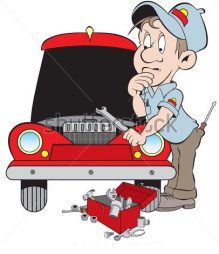 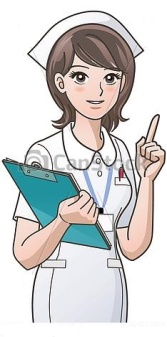 .....................      ......................	    ...................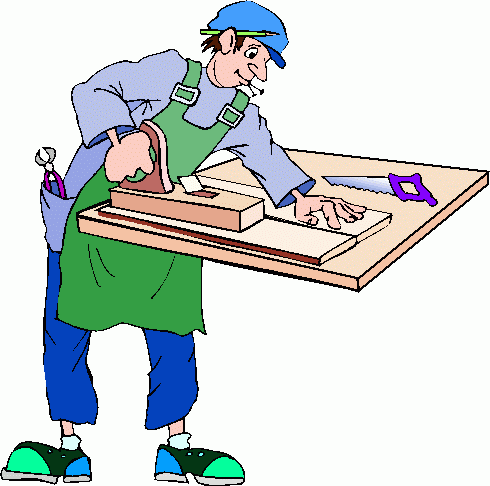 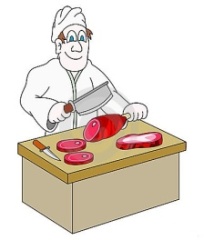     .....................     		......................CLASS & NUMBER:C. Circle the correct one from the words written in bold. (Koyu yazılan kelimelerden doğru olanı yuvarlak içine alınız.) 5×2= 10 pts.1- We went to the funfair yesterday. Theghost train was very frightened / frightening   2- My English Teacher was very excited /         exciting on the bumper car.   3- I think soap operas are more bored /        boring than cartoons.    4- I usually feel nervous / thrilling before        Maths exams   5- Şeyma is a hardworking student. She is        very interesting / interested in English.		  D. Fill in the blanks with “ WAS - WASN’T WERE - WEREN’T  ” (Boşlukları “WAS - WASN’T / WERE - WEREN’T” ile doldurunuz.)         5×2= 10 pts.  1- Tom and I ............... at the concert last night 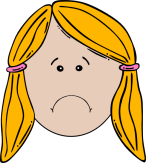 2- Mary is very happy today, but     yesterday she ............... happy. 3- My family went to Greece last summer. 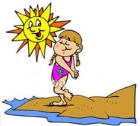 It ............. very hot and sunny there. 4- Ersan and Kadir didn’t come to school     yesterday. They .............. in the classroom.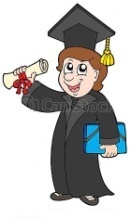 5- We ............... at university in 2008      but, we are teachers now.  E. Number the funfair rides.   5×2= 10 pts        (Lunapark araçlarını numaralandırınız.)  1- Bumper Cars	   4- Carousel  2- Wave Swinger	   5- Roller Coaster 3- Big Wheel		   6- Ghost Train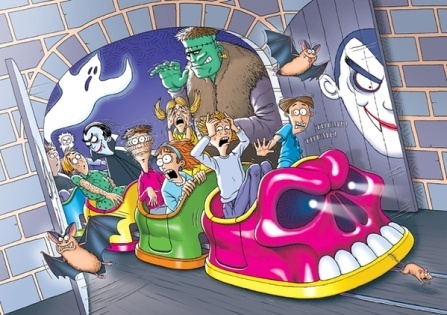 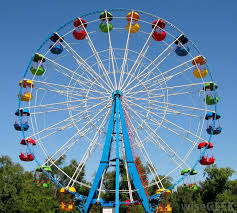 																																										          	(  )			    (  )								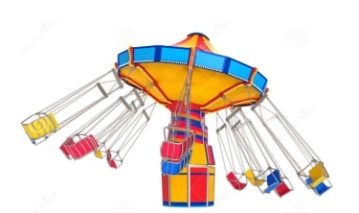 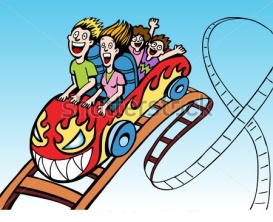 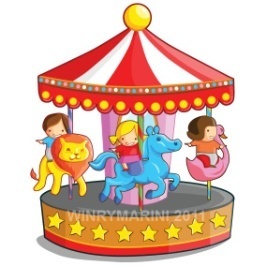     (  )		 (  ) 		 (  )  F. Write the years below.	  5×3= 15 pts.      (Aşağıdaki yılların okunuşunu yazınız.)   1900: ..............................................................   1493: ..............................................................   2011: ..............................................................   1802: ..............................................................   2006: .............................................................. G. Choose the best option.   10×2= 20 pts.        (Doğru seçeneği işaretleyiniz.)  1- Taz is a ........................    It is a cartoon       character and runs very fast.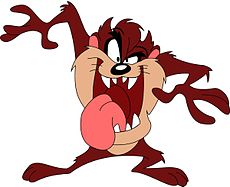   a) skeleton 	b) monster	  c) breath		d) vampire---------------------------------------------------------  2- What does the sign mean? 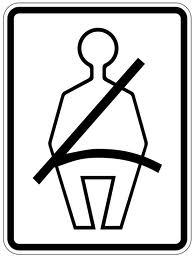 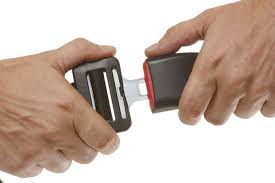   a) Insert your token here!		  b) Danger !	  c) Fasten your seatbelt !		  d) Pay here ! 3-  Can an elephant fly? 	   - .......................     Can a whale swim?	   - .......................a) Yes, it can. / Yes, it can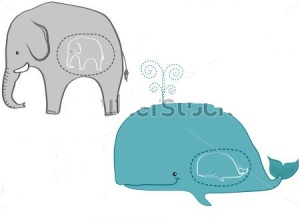 b) No, it can’t / No, it can’tc) Yes, it can / No, it can’td) No, it can’t / Yes, it can. ---------------------------------------------------------4- Student: What did you do last summer, sir?    Teacher: I was in England and went to a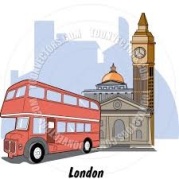      .........................tour in London.a) skiing 		b) sailing	c) sightseeing 	d) diving ---------------------------------------------------------5- Where were you yesterday?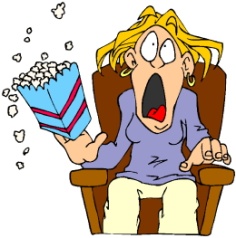 a) I was at the cinemab) He was at the cinemac) I were at the cinemad) I am at the cinema ---------------------------------------------------------6- Gözde always wears a ................ at school.    She hates wearing trousers or jeans.  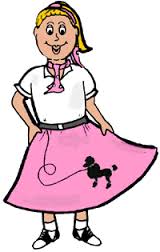 a) fabric		b) skirt	c) bed cover 	d) sign ---------------------------------------------------------7- Were you at the theatre 2 years ago? -...........a) Yes, I was.		b) No, I was.c) Yes, I wasn’t.		d) No, I weren’t. ---------------------------------------------------------8- The corridor is very crowded. Please,     don’t run fast because it is ............................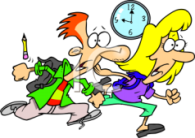 a) traditional        b) comfortable	c) nutritious         d) dangerous ---------------------------------------------------------9- Furkan is a/an ........................ He works in a bank and loves his job.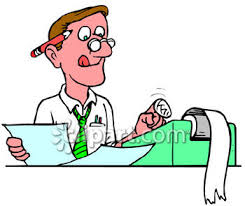 a) scientist             b) stewardess	c) accountant         d) salesperson--------------------------------------------------------- 10- Bolly is my pet dog. My grandpa built a     ................ in the garden and Bolly stays in it.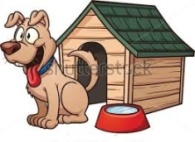 a) tent	b) hut	c) tower	d) kite ---------------------------------------------------------Duration: 40 mins.  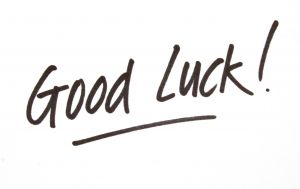 